St. Luke’s Church
Online Resources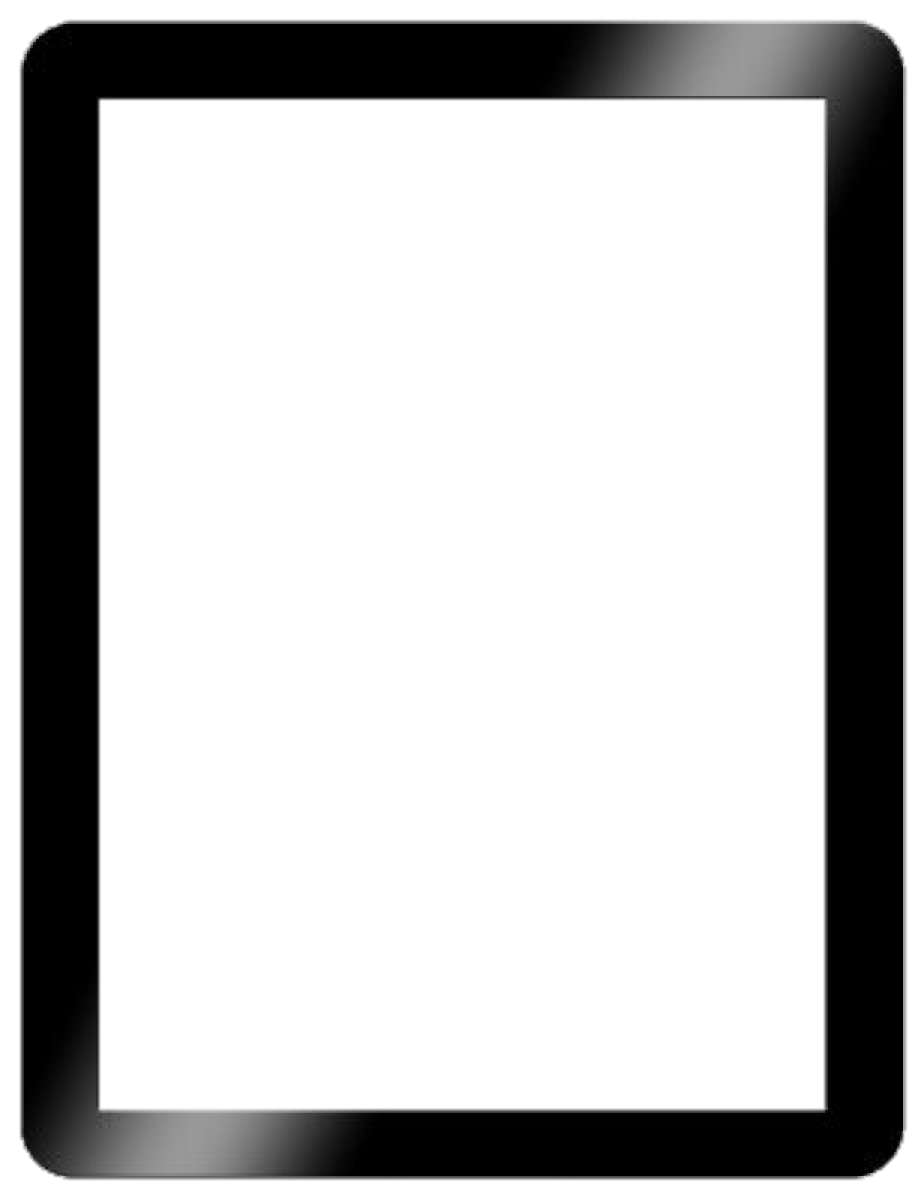 Bring your tablets, phones, and laptops to church on Sundays to follow along 
with the service. All modes of technology are welcome! For all St. Luke’s wifi networks, the wifi password is: mercury1St. Luke’s offers many resources online at our website www.slechurch.org. 
Once you are at our website, you can:Under the Main Menu Bar at the Top (below the red strip):Read the service leaflet- Click “Service Leaflet (PDF)”Get This Week’s Readings Online – Click, “This Week’s Readings”Listen to Sermons Online – Click, “Sermons” and peruse the sermons archive. See Our Events Calendar Online – Click, “Calendar”Check Who is Serving in Church Online – Click, “Servers”Look at Pictures of St. Luke’s Events Online – Click, “Pictures”Order Online Through Amazon.com – On the right side, search for your item in the Amazon.com search bar. For any purchase you make, a small portion is given to St. Luke’s from Amazon.com. We appreciate your keeping us in mind when you shop!Email Any Staff Member Online – Go to, “About Us” on the top red strip, click on, “Staff” and click on the person’s picture who you want to email.By Clicking “Log In” at the top right under the Main Menu Bar, church members have several options available. If you have not logged in before, click, “Need a Log In? Click Here” and input the email you have on file with St. Luke’s. Fill out the requested name information. An email will be sent to you with a temporary password. Once you input your email and temporary password, you’ll be prompted to enter a permanent password. For questions, email info@slechurch.org.Once you are logged in, you can:Pay Your Pledge – Go to, “Giving” on the top menu. You can view your giving history, pay your pledge, contribute toward funds like Capitol Campaign or Flower Dedications, setup recurring gifts, and make one time gifts. Checking and Savings accounts are preferable, but you may also give with a Debit or Credit Card.Print a Member Directory Online – Click, “Directories” and choose your viewing options, and then click, “View Directory.” You can save or print the PDF document.Change Your Contact Information- Click, “Update Contact Information” and input your changes. You can add birthdays, baptism dates, gender, phone and address information, add people to your family, and more!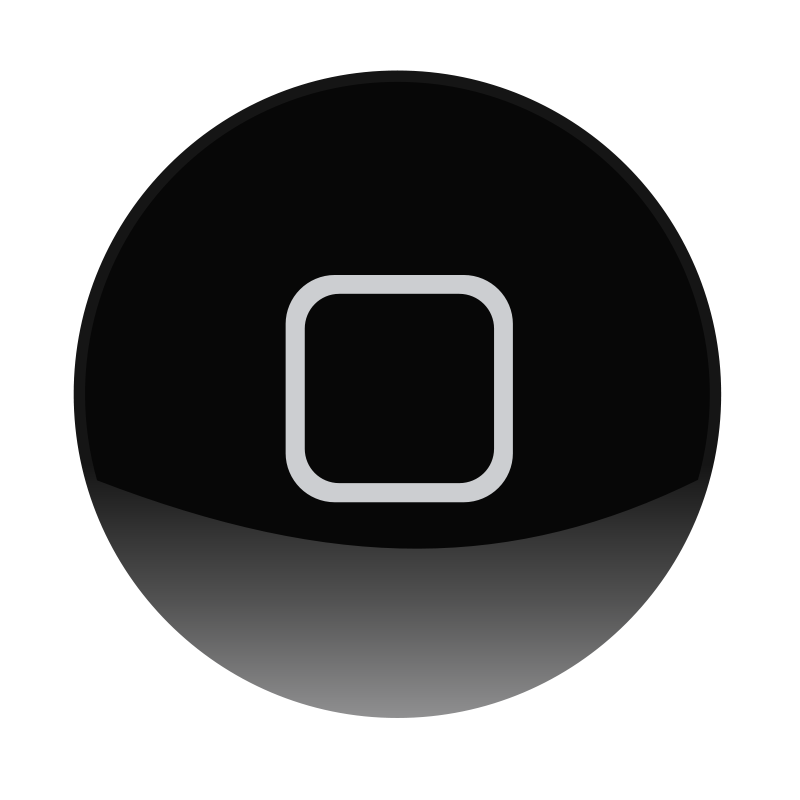 